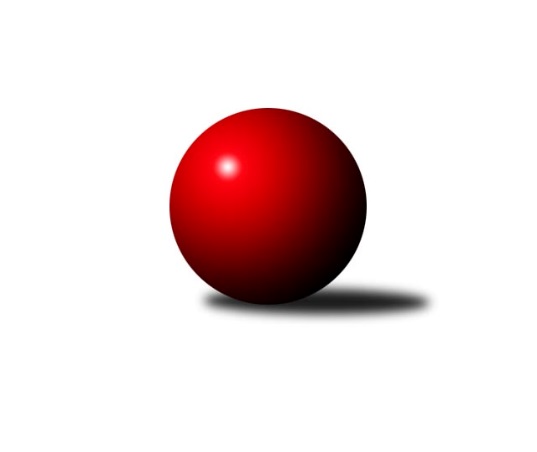 Č.8Ročník 2023/2024	11.11.2023Nejlepšího výkonu v tomto kole: 3205 dosáhlo družstvo: Kuželky Ji.Hazlov BZápadočeská divize 2023/2024Výsledky 8. kolaSouhrnný přehled výsledků:TJ Lomnice B	- Kuželky Aš B	6:2	3069:3026	13.0:11.0	11.11.Kuželky Ji.Hazlov B	- TJ Slavoj Plzeň	4:4	3205:3184	12.0:12.0	11.11.Slovan K.Vary B	- Kuželky Holýšov B	6:2	3078:3014	14.5:9.5	11.11.Baník Stříbro	- TJ Sokol Útvina	3:5	3059:3081	11.0:13.0	11.11.TJ Sokol Zahořany 	- Lokomotiva Cheb A 	7:1	2511:2443	16.0:8.0	11.11.Lokomotiva Cheb B 	- TJ Dobřany	7:1	2772:2648	16.0:8.0	11.11.Tabulka družstev:	1.	TJ Sokol Útvina	8	6	0	2	38.0 : 26.0 	95.0 : 97.0 	 2674	12	2.	Kuželky Ji.Hazlov B	8	5	1	2	38.5 : 25.5 	111.0 : 81.0 	 2859	11	3.	TJ Slavoj Plzeň	8	5	1	2	37.5 : 26.5 	107.5 : 84.5 	 2952	11	4.	TJ Dobřany	8	5	0	3	37.5 : 26.5 	96.5 : 95.5 	 2862	10	5.	TJ Sokol Zahořany	8	5	0	3	36.0 : 28.0 	99.5 : 92.5 	 3022	10	6.	TJ Lomnice B	8	4	0	4	33.0 : 31.0 	107.0 : 85.0 	 2866	8	7.	Lokomotiva Cheb A	8	4	0	4	32.5 : 31.5 	102.0 : 90.0 	 2864	8	8.	Lokomotiva Cheb B	8	4	0	4	32.0 : 32.0 	101.0 : 91.0 	 2901	8	9.	Kuželky Aš B	8	4	0	4	29.0 : 35.0 	91.5 : 100.5 	 2884	8	10.	Baník Stříbro	8	2	0	6	24.0 : 40.0 	79.5 : 112.5 	 2824	4	11.	Kuželky Holýšov B	8	2	0	6	22.0 : 42.0 	73.5 : 118.5 	 2809	4	12.	Slovan K.Vary B	8	1	0	7	24.0 : 40.0 	88.0 : 104.0 	 2934	2Podrobné výsledky kola:	 TJ Lomnice B	3069	6:2	3026	Kuželky Aš B	Zuzana Kožíšková	122 	 124 	 134 	136	516 	 3:1 	 467 	 121	127 	 96	123	Václav Mašek	Rudolf Štěpanovský	115 	 146 	 127 	121	509 	 1:3 	 520 	 132	118 	 133	137	Vladislav Urban	Lucie Vajdíková	104 	 118 	 136 	127	485 	 2:2 	 482 	 117	132 	 114	119	Václav Pilař	Tereza Štursová	98 	 140 	 128 	139	505 	 3:1 	 510 	 139	133 	 113	125	Luděk Kratochvíl	Hubert Guba	133 	 130 	 141 	135	539 	 1:3 	 549 	 144	126 	 142	137	Martin Hurta	Přemysl Krůta	143 	 110 	 127 	135	515 	 3:1 	 498 	 129	130 	 126	113	Jaroslav Bulantrozhodčí: Guba JiříNejlepší výkon utkání: 549 - Martin Hurta	 Kuželky Ji.Hazlov B	3205	4:4	3184	TJ Slavoj Plzeň	Michael Wittwar	136 	 124 	 136 	154	550 	 3:1 	 497 	 129	128 	 134	106	Alexander Kalas	Kamil Bláha	145 	 127 	 138 	130	540 	 2:2 	 551 	 136	138 	 136	141	Jiří Opatrný	Jana Komancová	125 	 131 	 126 	134	516 	 2:2 	 526 	 112	135 	 148	131	Jáchym Kaas	Pavel Repčík	131 	 148 	 132 	117	528 	 1:3 	 546 	 141	124 	 135	146	Josef Kreutzer	Petr Haken	120 	 143 	 136 	132	531 	 1:3 	 542 	 141	144 	 138	119	Jakub Harmáček	Michal Tuček	133 	 127 	 126 	154	540 	 3:1 	 522 	 132	121 	 128	141	Petr Harmáčekrozhodčí: Pavel RepčíkNejlepší výkon utkání: 551 - Jiří Opatrný	 Slovan K.Vary B	3078	6:2	3014	Kuželky Holýšov B	Václav Hlaváč ml.	135 	 131 	 135 	113	514 	 4:0 	 441 	 117	107 	 117	100	Petr Ježek	Bronislava Hánělová	133 	 131 	 133 	115	512 	 3:1 	 477 	 111	119 	 126	121	Jan Štengl	Johannes Luster	113 	 121 	 131 	132	497 	 1:3 	 555 	 122	141 	 166	126	Josef Vdovec	Petr Čolák	135 	 133 	 123 	135	526 	 3.5:0.5 	 451 	 109	90 	 123	129	Miroslav Martínek	Tomáš Beck ml.	138 	 137 	 137 	120	532 	 3:1 	 486 	 117	116 	 129	124	Jakub Janouch	Lukáš Holý	112 	 118 	 137 	130	497 	 0:4 	 604 	 161	139 	 153	151	Bedřich Horkarozhodčí: Pavlína StašováNejlepší výkon utkání: 604 - Bedřich Horka	 Baník Stříbro	3059	3:5	3081	TJ Sokol Útvina	David Junek	132 	 140 	 128 	126	526 	 1:3 	 540 	 146	141 	 115	138	Jaroslav Dobiáš	Pavel Basl	130 	 90 	 130 	133	483 	 1:3 	 550 	 138	138 	 125	149	Jan Kříž	Jakub Marcell	118 	 114 	 123 	126	481 	 2:2 	 472 	 111	116 	 124	121	Stanislav Veselý	Bernard Vraniak	144 	 121 	 150 	124	539 	 3:1 	 499 	 130	124 	 127	118	Jiří Kubínek	Jan Čech	135 	 137 	 129 	120	521 	 3:1 	 503 	 114	135 	 124	130	Václav Kříž ml.	Václav Loukotka	130 	 134 	 122 	123	509 	 1:3 	 517 	 118	145 	 123	131	Vít Červenkarozhodčí: Václav LoukotkaNejlepší výkon utkání: 550 - Jan Kříž	 TJ Sokol Zahořany 	2511	7:1	2443	Lokomotiva Cheb A 	Pavel Pivoňka	 	 228 	 216 		444 	 4:0 	 429 	 	215 	 214		Zdeněk Eichler	Matěj Chlubna	 	 206 	 225 		431 	 4:0 	 389 	 	201 	 188		Jan Adam	Anna Löffelmannová	 	 212 	 213 		425 	 4:0 	 383 	 	188 	 195		Eva Nováčková	Tomáš Benda	 	 204 	 218 		422 	 0:4 	 470 	 	228 	 242		Ladislav Lipták	David Grössl	 	 189 	 202 		391 	 2:2 	 390 	 	212 	 178		Hana Berkovcová	Jiří Zenefels *1	 	 196 	 202 		398 	 2:2 	 382 	 	176 	 206		Jiří Čížekrozhodčí: Jiří Zenefelsstřídání: *1 od 51. hodu Petra VařechováNejlepší výkon utkání: 470 - Ladislav Lipták	 Lokomotiva Cheb B 	2772	7:1	2648	TJ Dobřany	Jiří Nováček	 	 242 	 248 		490 	 4:0 	 431 	 	222 	 209		Petr Kučera	Lenka Pivoňková	 	 242 	 230 		472 	 2:2 	 452 	 	244 	 208		Marek Smetana	Jiří Jaroš	 	 220 	 207 		427 	 2:2 	 426 	 	217 	 209		Josef Dvořák	Jiří Vácha	 	 229 	 229 		458 	 2:2 	 462 	 	241 	 221		Jiří Baloun	Dagmar Rajlichová	 	 225 	 228 		453 	 2:2 	 445 	 	245 	 200		Vojtěch Kořan	Petr Rajlich	 	 243 	 229 		472 	 4:0 	 432 	 	205 	 227		Marek Eismanrozhodčí: Petr RajlichNejlepší výkon utkání: 490 - Jiří NováčekPořadí jednotlivců:	jméno hráče	družstvo	celkem	plné	dorážka	chyby	poměr kuž.	Maximum	1.	Ladislav Lipták 	Lokomotiva Cheb A 	562.04	371.4	190.6	1.9	5/5	(651.6)	2.	Jakub Harmáček 	TJ Slavoj Plzeň	547.47	375.5	172.0	7.0	4/5	(581)	3.	Petr Rajlich 	Lokomotiva Cheb B 	544.66	363.1	181.6	5.6	5/5	(576)	4.	Vojtěch Kořan 	TJ Dobřany	541.84	359.4	182.5	6.4	5/5	(588)	5.	Anna Löffelmannová 	TJ Sokol Zahořany 	541.67	369.8	171.9	6.3	3/4	(614)	6.	Petr Harmáček 	TJ Slavoj Plzeň	541.40	365.5	175.9	4.0	5/5	(592)	7.	Dagmar Rajlichová 	Lokomotiva Cheb B 	541.32	361.0	180.3	4.5	5/5	(591)	8.	Pavel Sloup 	TJ Dobřany	540.75	364.1	176.7	3.7	4/5	(566.4)	9.	Michal Tuček 	Kuželky Ji.Hazlov B	540.75	369.7	171.1	6.6	4/4	(577)	10.	Pavel Pivoňka 	TJ Sokol Zahořany 	539.39	369.8	169.6	4.9	4/4	(572)	11.	Josef Kreutzer 	TJ Slavoj Plzeň	538.60	352.2	186.5	4.7	4/5	(558)	12.	Jaroslav Bulant 	Kuželky Aš B	537.68	360.3	177.4	3.9	5/5	(579)	13.	Martin Hurta 	Kuželky Aš B	535.00	359.8	175.2	6.5	5/5	(572)	14.	Marek Smetana 	TJ Dobřany	533.92	363.0	170.9	7.8	5/5	(566.4)	15.	Jan Kříž 	TJ Sokol Útvina	533.68	368.6	165.1	5.4	5/5	(554.4)	16.	Zdeněk Eichler 	Lokomotiva Cheb A 	533.08	360.4	172.7	6.1	5/5	(590.4)	17.	Bedřich Horka 	Kuželky Holýšov B	531.52	363.9	167.6	6.6	5/5	(604)	18.	Josef Vdovec 	Kuželky Holýšov B	529.98	348.9	181.1	4.8	5/5	(573.6)	19.	Bernard Vraniak 	Baník Stříbro	528.95	363.7	165.3	5.9	3/4	(545)	20.	Michael Wittwar 	Kuželky Ji.Hazlov B	528.87	367.3	161.6	5.9	3/4	(555)	21.	František Douša 	Lokomotiva Cheb A 	528.43	367.8	160.6	6.4	4/5	(578.4)	22.	Jiří Opatrný 	TJ Slavoj Plzeň	527.82	360.8	167.0	4.7	5/5	(583)	23.	Jaroslav Harančík 	Baník Stříbro	527.15	358.5	168.7	7.0	4/4	(552)	24.	Petr Haken 	Kuželky Ji.Hazlov B	526.80	352.0	174.8	3.1	3/4	(579)	25.	Tereza Štursová 	TJ Lomnice B	525.12	361.1	164.0	5.1	5/5	(554)	26.	Matěj Chlubna 	TJ Sokol Zahořany 	524.70	353.1	171.6	8.9	4/4	(564)	27.	Lukáš Holý 	Slovan K.Vary B	524.67	353.8	170.9	4.7	3/4	(555)	28.	David Grössl 	TJ Sokol Zahořany 	523.93	363.0	160.9	7.4	3/4	(556)	29.	Kamil Bláha 	Kuželky Ji.Hazlov B	523.30	359.7	163.6	6.1	4/4	(577)	30.	Pavel Repčík 	Kuželky Ji.Hazlov B	522.90	359.6	163.3	9.0	4/4	(553)	31.	Václav Loukotka 	Baník Stříbro	521.90	358.1	163.9	6.1	4/4	(539)	32.	Václav Kříž  ml.	TJ Sokol Útvina	520.28	360.3	160.0	5.5	5/5	(565.2)	33.	Rudolf Štěpanovský 	TJ Lomnice B	520.00	356.6	163.4	7.2	4/5	(579)	34.	Jakub Janouch 	Kuželky Holýšov B	519.68	360.3	159.4	9.8	4/5	(564)	35.	Marek Eisman 	TJ Dobřany	519.04	347.2	171.8	4.8	5/5	(553.2)	36.	Radek Kutil 	TJ Sokol Zahořany 	518.43	355.2	163.3	4.5	4/4	(535.2)	37.	Hubert Guba 	TJ Lomnice B	518.30	355.1	163.3	6.2	5/5	(539)	38.	Jiří Jaroš 	Lokomotiva Cheb B 	516.80	357.6	159.2	5.5	5/5	(549.6)	39.	Jan Pešek 	TJ Slavoj Plzeň	516.32	363.3	153.0	8.9	4/5	(603)	40.	Stanislav Veselý 	TJ Sokol Útvina	515.96	350.5	165.5	6.3	5/5	(540)	41.	Michal Lohr 	TJ Dobřany	514.96	361.7	153.2	8.5	5/5	(550)	42.	Vladislav Urban 	Kuželky Aš B	513.87	358.4	155.5	8.4	5/5	(598)	43.	Lukáš Zeman 	Slovan K.Vary B	511.50	344.9	166.6	9.6	4/4	(557)	44.	Lucie Vajdíková 	TJ Lomnice B	510.80	355.5	155.3	8.3	4/5	(539)	45.	Vít Červenka 	TJ Sokol Útvina	510.28	338.8	171.5	5.1	5/5	(546)	46.	Pavel Schubert 	Lokomotiva Cheb B 	508.60	348.5	160.1	7.7	4/5	(542.4)	47.	Přemysl Krůta 	TJ Lomnice B	508.54	359.9	148.6	7.9	4/5	(515)	48.	Tomáš Benda 	TJ Sokol Zahořany 	508.33	363.5	144.9	10.8	3/4	(550)	49.	Jan Čech 	Baník Stříbro	508.20	364.5	143.8	11.8	4/4	(542)	50.	Jaroslav Dobiáš 	TJ Sokol Útvina	507.72	358.0	149.7	7.9	5/5	(540)	51.	Johannes Luster 	Slovan K.Vary B	507.05	361.1	146.0	8.4	4/4	(538)	52.	Jana Komancová 	Kuželky Ji.Hazlov B	506.74	348.2	158.5	6.2	4/4	(556)	53.	Luděk Kratochvíl 	Kuželky Aš B	506.51	358.7	147.8	9.3	5/5	(529)	54.	Jiří Guba 	TJ Lomnice B	506.39	355.1	151.2	8.0	5/5	(534)	55.	Bronislava Hánělová 	Slovan K.Vary B	505.75	353.6	152.2	9.7	3/4	(517)	56.	Václav Mašek 	Kuželky Aš B	503.34	351.1	152.2	8.2	5/5	(552)	57.	Jiří Kubínek 	TJ Sokol Útvina	500.50	348.0	152.6	9.0	4/5	(549.6)	58.	Jiří Vácha 	Lokomotiva Cheb B 	500.22	342.6	157.6	8.5	5/5	(549.6)	59.	Jáchym Kaas 	TJ Slavoj Plzeň	495.88	338.6	157.3	6.7	4/5	(536)	60.	Jakub Marcell 	Baník Stříbro	493.35	342.9	150.5	10.3	4/4	(536)	61.	Pavel Basl 	Baník Stříbro	492.54	348.6	143.9	8.5	4/4	(522)	62.	Eva Nováčková 	Lokomotiva Cheb A 	490.24	339.4	150.8	10.8	5/5	(549.6)	63.	Vendula Suchánková 	Kuželky Ji.Hazlov B	487.90	336.3	151.6	8.9	3/4	(539)	64.	Václav Pilař 	Kuželky Aš B	486.99	344.5	142.5	12.3	5/5	(540)	65.	Jan Štengl 	Kuželky Holýšov B	485.50	334.5	151.0	11.9	4/5	(510)	66.	Miroslav Martínek 	Kuželky Holýšov B	482.34	343.2	139.1	14.0	5/5	(524.4)	67.	Jiří Čížek 	Lokomotiva Cheb A 	481.84	334.8	147.0	9.2	5/5	(522)	68.	Petr Ježek 	Kuželky Holýšov B	462.20	333.3	128.9	14.9	4/5	(528)		František Bürger 	TJ Slavoj Plzeň	559.00	385.5	173.5	7.5	2/5	(575)		Jiří Nováček 	Lokomotiva Cheb B 	558.05	368.0	190.1	2.3	2/5	(597.6)		Jiří Zenefels 	TJ Sokol Zahořany 	555.80	368.7	187.1	4.8	2/4	(585.6)		Jiří Baloun 	TJ Dobřany	554.40	376.8	177.6	3.6	1/5	(554.4)		Tomáš Beck  ml.	Slovan K.Vary B	552.67	369.0	183.7	4.2	2/4	(563)		Daniel Šeterle 	Kuželky Holýšov B	548.80	373.0	175.8	5.0	2/5	(582)		Dominik Kopčík 	Kuželky Aš B	547.00	355.0	192.0	7.0	1/5	(547)		Michal Duchek 	Baník Stříbro	542.40	354.0	188.4	3.6	1/4	(542.4)		Jakub Solfronk 	TJ Dobřany	542.40	364.9	177.5	3.2	2/5	(546)		David Junek 	Baník Stříbro	533.67	362.3	171.3	3.0	1/4	(555)		Lubomír Martinek 	Slovan K.Vary B	529.10	384.0	145.1	11.7	2/4	(541.2)		Petr Kučera 	TJ Dobřany	526.33	353.7	172.6	7.4	3/5	(557)		Daniela Stašová 	Slovan K.Vary B	523.50	366.0	157.5	7.5	2/4	(532)		Jakub Růžička 	Lokomotiva Cheb B 	518.40	351.6	166.8	7.2	1/5	(518.4)		Jaroslav Páv 	Slovan K.Vary B	515.00	368.0	147.0	5.0	1/4	(515)		Alexander Kalas 	TJ Slavoj Plzeň	512.00	369.0	143.0	14.0	2/5	(527)		Petr Čolák 	Slovan K.Vary B	508.50	354.0	154.5	8.0	2/4	(526)		Petra Vařechová 	TJ Sokol Zahořany 	506.40	346.8	159.6	6.0	1/4	(506.4)		Hana Berkovcová 	Lokomotiva Cheb A 	501.20	345.3	155.9	9.2	3/5	(552)		Pavel Staša 	Slovan K.Vary B	500.00	357.0	143.0	8.3	1/4	(539)		Josef Dvořák 	TJ Dobřany	499.00	349.5	149.5	10.1	3/5	(572.4)		Miroslav Pivoňka 	Lokomotiva Cheb B 	498.93	348.2	150.7	12.2	3/5	(550.8)		Roman Chlubna 	Kuželky Holýšov B	498.00	351.6	146.4	10.8	1/5	(498)		Jan Adam 	Lokomotiva Cheb A 	497.60	352.3	145.3	10.9	3/5	(565.2)		Vlastimil Hlavatý 	TJ Slavoj Plzeň	496.87	344.7	152.1	9.7	3/5	(516)		Karel Smrž 	Baník Stříbro	495.00	343.0	152.0	7.0	1/4	(495)		Pavlína Stašová 	Slovan K.Vary B	492.00	345.0	147.0	11.0	1/4	(492)		Zuzana Kožíšková 	TJ Lomnice B	491.04	352.4	138.6	12.5	3/5	(516)		Adolf Klepáček 	Lokomotiva Cheb B 	489.00	340.0	149.0	9.0	1/5	(489)		Lenka Pivoňková 	Lokomotiva Cheb B 	485.20	348.4	136.8	9.8	2/5	(566.4)		Václav Hlaváč  ml.	Slovan K.Vary B	485.00	339.1	145.9	10.3	2/4	(514)		Blanka Martinková 	Slovan K.Vary B	484.80	348.0	136.8	14.4	1/4	(484.8)		Vlastimil Hlavatý 	TJ Sokol Útvina	481.40	334.0	147.4	9.4	3/5	(523.2)		František Novák 	Kuželky Holýšov B	471.60	354.0	117.6	19.2	1/5	(471.6)		Iva Knesplová Koubková 	TJ Lomnice B	457.20	334.8	122.4	13.2	1/5	(457.2)		Jiří Stehlík 	Kuželky Holýšov B	446.00	323.0	123.0	17.0	1/5	(446)Sportovně technické informace:Starty náhradníků:registrační číslo	jméno a příjmení 	datum startu 	družstvo	číslo startu26883	Alexander Kalas	11.11.2023	TJ Slavoj Plzeň	2x26126	Jan Štengl	11.11.2023	Kuželky Holýšov B	4x19591	Tomáš Beck ml.	11.11.2023	Slovan K.Vary B	4x25433	Václav Hlaváč ml.	11.11.2023	Slovan K.Vary B	2x19507	David Junek	11.11.2023	Baník Stříbro	3x3566	Jiří Baloun	11.11.2023	TJ Dobřany	1x
Hráči dopsaní na soupisku:registrační číslo	jméno a příjmení 	datum startu 	družstvo	Program dalšího kola:9. kolo18.11.2023	so	9:00	TJ Dobřany - TJ Lomnice B	18.11.2023	so	9:00	Lokomotiva Cheb A  - Kuželky Ji.Hazlov B	18.11.2023	so	9:00	Kuželky Holýšov B - Lokomotiva Cheb B 	18.11.2023	so	9:00	TJ Sokol Útvina - TJ Sokol Zahořany 	18.11.2023	so	13:00	TJ Slavoj Plzeň - Slovan K.Vary B	18.11.2023	so	14:00	Kuželky Aš B - Baník Stříbro	Nejlepší šestka kola - absolutněNejlepší šestka kola - absolutněNejlepší šestka kola - absolutněNejlepší šestka kola - absolutněNejlepší šestka kola - dle průměru kuželenNejlepší šestka kola - dle průměru kuželenNejlepší šestka kola - dle průměru kuželenNejlepší šestka kola - dle průměru kuželenNejlepší šestka kola - dle průměru kuželenPočetJménoNázev týmuVýkonPočetJménoNázev týmuPrůměr (%)Výkon1xBedřich HorkaHolýšov B6041xBedřich HorkaHolýšov B117.016044xJiří NováčekLoko Cheb B588*4xJiří NováčekLoko Cheb B110.424903xPetr RajlichLoko Cheb B566.4*4xLadislav LiptákLoko Cheb A109.954701xLenka PivoňkováLoko Cheb B566.4*1xMartin HurtaKuželky Aš B107.955496xLadislav LiptákLoko Cheb A564*2xJosef VdovecHolýšov B107.525552xJosef VdovecHolýšov B5552xPetr RajlichLoko Cheb B106.37472